                  第三次段考通告            108.01.07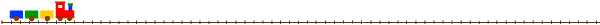 段考期間全校第8節暫停舉行。第三次段考試程：考試範圍如下：考試時間：每節均為60分鐘，另社會科（地理、歷史、公民三科）、健體科（健教、體育兩科）、藝文科（音樂、視藝、表藝三科）為合科考試請自備2B鉛筆、橡皮擦；作文及手寫作答皆需使用黑色原子筆。01月16日 (三)01月16日 (三)01月16日 (三)01月16日 (三)01月16日 (三)01月16日 (三)01月16日 (三)01月16日 (三)01月16日 (三)第A節第A節第B節第B節第C節第C節第D節第D節第E節08：20～09：2008：20～09：2009：40～10：4009：40～10：4011：00～12：0011：00～12：0013：45～14：4513：45～14：4515：05～16：05作文作文自修自修英文英文自修自修自然01月17日 (四)01月17日 (四)01月17日 (四)01月17日 (四)01月17日 (四)01月17日 (四)01月17日 (四)01月17日 (四)01月17日 (四)第A節第B節第B節第C節第C節第D節第D節第E節第E節08：20～09：2009：40～10：4009：40～10：4011：00～12：0011：00～12：0013：45～14：4513：45～14：4515：05～16：0515：05～16：05健體自修自修數學數學自修自修國文國文01月18日 (五)01月18日 (五)01月18日 (五)01月18日 (五)01月18日 (五)01月18日 (五)01月18日 (五)01月18日 (五)01月18日 (五)第A節第B節第B節第C節第C節08：20～09：2009：40～10：4009：40～10：4011：00～12：0011：00～12：00社會藝文藝文寒假安全須知宣導寒假安全須知宣導科目7年級8年級9年級國文第9課～第12課語文常識二第9課～第12課語文常識二第9課～第12課語文常識二英語Lesson6～Lesson 8Lesson7～Lesson 9Lesson 6文法B ~ Lesson 9數學2-4～3-33-3～4-3CH3自然5-1～6-3Ch5、Ch6Ch4、Ch7社會歷史、公民第5～6課地理4-3～第6課歷史、地理、公民第5~6課歷史第4~6課地理、公民第5~6課健體第2章、體育知識2-2~第3章、體育知識2-3～第3章、體育知識藝文音樂：音樂・聽音樂、L1~L3，視覺：L1~L3，表藝：L2、L4音樂：L1~L3，視覺：L3~L4，表藝：L1~L2音樂：綻放新聲、L1~L3，視覺：L1、L3，表藝：L1~L3